The Miss Berks County Scholarship Organization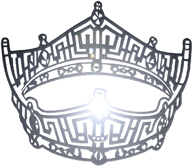 232 West Main StreetKutztown, Pennsylvania 19530Miss Greater Reading’s Outstanding Teen Competition Dear Outstanding Teen Contestant:We are so excited to have you participate in the Miss Berks County Scholarship Program! The competition will be held on Saturday, February 16th at 7:00pm at Oley Valley High School, Oley, PA. All contestants are to arrive promptly at 9:00am on competition day. The title of Miss Greater Reading’s Outstanding Teen, provided that there are at least 3 eligible contestants, is open to all contestants eligible for Miss Pennsylvania’s Outstanding Teen. The title of Miss Greater Reading’s Outstanding Teen leads directly to Miss Pennsylvania’s Outstanding Teen competition. Miss Greater Reading’s Outstanding Teen will advance to the Miss Pennsylvania’s Outstanding Teen competition and are responsible for the cost of their own hotel room and required to stay with a parent or legal guardian at the hotel. Scoring in the competition is as follows:Private Interview – 25% (Based off contestant’s resume, platform essay and issues Teens are Facing; Outfit should be trendy- think cute dress, jumpsuit, pants with a blazer, etc.- no suits!)Evening Wear & On-Stage Question – 25% (Based on Contestant Platform or Issues Teens are Facing;  Eveningwear- long evening gown, short cocktail dress, jumpsuit, etc.)Talent – 35% (90 seconds or less: Past Examples- Speech/Monologue, Acting, Cooking Demonstration, Cake Decorating, Science Experiment, Dance Routine, Cheerleader Routine, Fashion Demonstration, Singing, Ventriloquism, Speed Painting, Playing an Instrumental, etc.) Lifestyle and Fitness Active Wear – 15% (Black shorts/Capris/Skort with a Colorful Tank Top)
	
Contestants must be between the ages of 12 to 17 to be eligible to compete. Please check the website for additional contestant requirements and scoring information. If you are not sure of your eligibility, please contact us for assistance by email at to missberkscounty@aol.com prior to submitting your application.When you are ready to enter:
You must e-mail the following information to missberkscounty@aol.com on or before the deadline on Friday, February 1, 2019: Teen Application FormPlatform (Critical Issue/Social Impact) Essay and ResumeContestant Fact SheetTalent Registration FormCopy of your birth certificate, Proof of residency (state ID card, school ID or other document confirming eligibility) Headshot You should submit your entry fee and paperwork as soon as possible because we are limited to 26 TOTAL MISS AND TEEN CONTESTANTS. Teen Contestants who submit their entry fee FIRST will be deemed competition eligible. Many times, we have been forced to put contestants on a waiting list because of receiving more than 26 contestant applications. If you are placed on the waiting list we will let you know as soon as a spot opens up for you.Once we receive your entry materials, you will receive a confirmation email. You will be notified if you are on our contestant list or on the “waiting list.” If we have eligibility questions, we will also make sure they are cleared up at that time. If you do not receive the confirmation email please check back with us because it probably means that for some reason we have not received your paperwork.Wardrobe and materials you will need on pageant day:Rehearsals - Yoga pants/sweat pants, a comfy tank top/t-shirt, and/or a long sleeve shirt or sweatshirt in case you are coldPrivate Interview OutfitOpening Number Outfit – Black Dress, pant suit, jumpsuitEvening Wear (Long Evening Gown)Your Lifestyle and Fitness in Active Wear Outfit – Black Shorts or Capris or Skort with white low-cut socks, sneakers and a bright tank top in any color. Please make sure your bra straps do NOT stick out.Talent Costume/Outfit.Music on a Flash Drive in MP3 format. Be sure to test them on a variety of devices to be sure they will work on our sound system the day of the pageant. Also, please note, that no one else is allowed on stage or in the wings to provide live musical accompaniment for you during your performance. You must accompany yourself or use the CD.Be sure to bring make-up, hair products, etc.Some contestants bring full length and make-up mirrors as well as racks for hanging clothing. Tables and some racks will be available for your use.A copy of the standard Miss America Local/State Contract and Miss Berks County Scholarship Organization Addendum filled in as completely as possible, signed AND notarized. PLEASE NOTE THAT A PARENT OR GUARDIAN WILL NEED TO SIGN AND HAVE THEIR SIGNATURE NOTARIZED ON YOUR CONTRACT if you are UNDER AGE 18. YOU CAN NOT COMPETE WITHOUT THIS CONTRACT! 
Prizes and Awards: All winners will advance to Miss Pennsylvania’s Outstanding Teen competition with their entry fees covered by the Miss Berks County Scholarship Organization. In addition, all titleholders will receive a Miss America’s Outstanding Teen local crown and sash. The winning titleholders will also receive a scholarship, and additional prizes are still being determined and added. The Interview Process:
The private interview will take place on the date of the pageant on February 16, 2019 beginning in the morning. The judges will be seated and the contestant is at a podium in front of the judges. The judges’ chairperson will introduce you and the questions begin immediately. Do not go the judges table to shake hands with the judges. You will immediately go to the podium and begin to answer questions. For Teen Contestants the interview length is 6 minutes. Please remember that no visual aids, paperwork or props may be brought into the interview.
Entry Fee: The entry fee for Teen Contestants is $100 for the Miss Greater Reading's Outstanding Teen Program and is due by February 1, 2109. Please note that there are no refunds unless the competition is cancelled. We are required to have 3 contestants.
Children’s Miracle Network Hospitals Registration Requirements:All contestants are required to establish a registration page for CMNH fundraising at www.maoteenforkids.org. Go to the link and follow the directions on the page. Contestants are encouraged to raise funds; however, NO CONTIRIBUTION for TEENS is REQUIRED at the local level. Times and Dates:February 1, 2019 – Entry Deadline with ALL Paperwork, 	$100 entry fee, All Photo Headshots and Program Book ads / Sponsorships for the Program Book are due February 16, 2019 at 9:00 am – Contestants should arrive at the competition location for Rehearsal & Interview            You will be given a schedule prior to the competition which will include your interview timeFebruary 16, 2019 at 7:00pm – The Miss Berks County Scholarship Program beginsQuestions:
             Facebook – Facebook.com/MissBerksCounty | Email – missberkscounty@aol.com | Website – missberks.org 
Thank you for your interest in the Miss Berks County Scholarship Pageant!Marilyn Baver & Donna SchlouchMBCSO, Co-Executive DirectorsMiss Berks County Scholarship Organization2019 Application for the Miss Berks County Scholarship Organization local pageant of the   Miss Pennsylvania Scholarship Organization  **  Please Type All Information on One Page Without Changing the Format & Complete ALL areas. **Title(s) Competing For:     ____ Eligible for Miss Greater Reading’s Outstanding TeenDate of Application: ___________________Full Name:  ___________________________________           Date of Birth: ___________   Age:  _______Home Address:    ______________________________________________________________City/State/Zip:       _________________________________________________      													1st  Phone:  ______________________                                         Cell Phone:  ______________________1st   Email:  __________________________________        Second  Email:  _______________________________EDUCATION:High School Name:    __________________________________________  Year Graduated: _______College Name: _______________________________________________  Year Graduated: _______Date of Enrollment:________________  Full Time? _____Yes  _____No     Year In School: ______________________Major Course of Study: ______________________________________       Degree Sought: ______________________PLATFORM  STATEMENT  TITLE:  ______________________________________________________________________________________TALENT: (90 Seconds or Less) – Please complete the Talent FormType of Talent:  _________________________________________Title of Music:   _________________________________________Children’s Miracle Network Hospitals:			Contestant Platform Issue:Donated Hours: _______ (Estimate)				Donated Hours: _______ (Estimate)Money Fundraised: ________ (Estimate)			Money Fundraised: ________(Estimate)PARENTS:Mother’s Full Name:  __________________________  Hometown:  ___________________ Phone: ______________Email: _________________________________________________Father’s Full Name:  ___________________________  Hometown:  ___________________ Phone: ______________Email: _________________________________________________All data must be factual.  The failure to provide factual information may result in your disqualification from the pageant. This application does NOT go to the judges.   Applications accepted on a first come first serve basis.In completing this application, I give permission to the local pageant organization to use my photographs and any videos taken for any and all purposes as a contestant of this local organization.  Please understand that it is not always possible to receive photo credit. This application may be shared with other             Miss Pennsylvania Local Preliminary Pageant Directors of the MAO.Signature of Contestant:  _______________________________________________   Date:  _________________
TYPING THE CRITICAL ISSUE/SOCIAL IMPACT(PLATFORM) ESSAY AND TEEN RESUMEINSTRUCTIONSPLEASE REMEMBER THAT THE ONE PAGE CRITICAL ISSUE (PLATFORM) ESSAY AND THE FACT SHEET ARE THE ONLY TWO ITEMS WHICH ARE SEEN BY THE PAGEANT JUDGES. THEY SHOULD BOTH BE TYPED AND CHECKED FOR GRAMATICAL AND SPELLING ERRORS. BE SURE YOU KNOW AND ARE PREPARED TO DISCUSS EVERY ITEM YOU PLACE ON THESE TWO DOCUMENTS! KEEP IN MIND THAT THE CRITICAL ISSUE ESSAY AND FACT SHEET PROVIDE THE JUDGE’S FIRST IMPRESSION OF YOU. BE SURE TO KEEP A COPY OF EACH OF THESE DOCUMENTS SO YOU CAN REVIEW THEM BEFORE YOUR INTERVIEW.CRITICAL ISSUE/SOCIAL IMPACT (PLATFORM) ESSAYINSTRUCTIONSIndicate the critical issue/platform you will address if chosen to be Miss Greater Reading’s Outstanding Teen. This critical issue does not have to be your community service project, but may be, if you chose. The Berks County Scholarship Organization may wish to implement a local platform as well. FORMAT: Your essay should be typed in 10 to 12 point font on a single sheet of white paper with 1” Margins.Format as follows:TITLE OF PLATFORMSUBMITTED BY: (Contestant’s Name)
ACTUAL ESSAY (In block form)Name:  Jane DoeTheater & Youth: Changing LivesChildren in Pennsylvania need to become more active in their community. When they become involved in extracurricular activities, their grades in school improve, their confidence levels improve, and their self-worth skyrockets.  Local theatre is one way to fill the need for activities. By being involved in theatre children learn about culture, history, and they learn respect of others. They meet different types of people and learn how to act in public situations. Children learn how to act responsibly. They will be expected to study hard, and learn their lines, while completing their homework and maintaining good grades. They will learn how to manage a busy life and multitask at a young age. This will all be very advantageous and necessary later in life.By being active in the Pennsylvania Theater of Preforming Arts of Hazleton, my local theatre, I have reached some of my greatest goals. I have become more confident, better with time management, and have become more present in the community.  I am a 4.0 student at a college preparatory school and I can say that years of multitasking, learning lines, and performing on a stage have allowed me to become very efficient at life. I am able to manage not only my homework, but also monthly performances at the theatre and my job as a jewelry designer with Origami Owl. Since my first show, I have become more confident in myself. I am able to talk to new people and make a good impression. 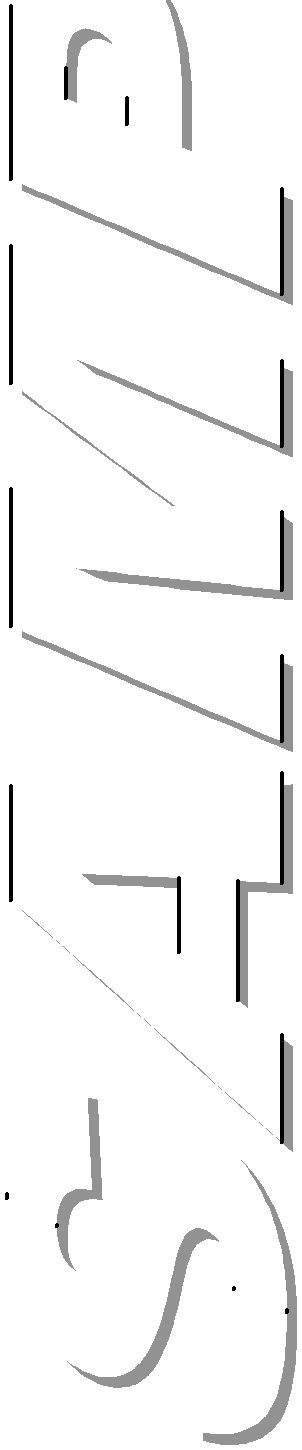 Becoming active in the theatre will help change lives. Studies show involvement in the arts improves grades. A study conducted by Jayna Solinger showed that 96% of the students in the 11th grade gifted class participated in extracurricular activities.  Compare that to the 55% of the students who were in the normal class.  The average GPA of the active students in the gifted class was 3.85, the GPA of the non active students was 3.27.  This difference could be the difference between being accepted into your college of choice or not. I have seen first hand the benefits of theatre. Because of my involvement in the theatre I have been able to manage my school work with ease. I am able to better organize, better focus and excel at life. I want others to learn these skills to help them excel in life.If chosen as Miss Greater Hazleton’s Outstanding Teen, I will strive to make a difference in the youth of the Hazleton Area and the Keystone State. I am the Youth Representative of the Pennsylvania Theatre of Performing Arts and I plan on offering children an experience I feel is a wonderful opportunity for them. I am currently running youth workshops, while producing and directing 2 full main stage productions a year. In my area, I have expanded the youth program with performance classes to further improve their experience.  I will challenge the community to become more active by having the youth participate more frequently.  I will encourage activities with their peers such as bus trips to places they may not be able to travel to otherwise.By becoming the next Miss Greater Hazleton’s Outstanding Teen, I will continue to manage theatre programs for all ages. I will encourage participation throughout the schools and social media. I hope to help the youth learn time management, multitasking, gain self-assurance, and increase their confidence levels. I will help students increase their grade point average and excel at school.  And just like I have, with or without a crown, I continue to help students throughout Pennsylvania excel at life and achieve their academic and personal goals.Miss “Local’s or State’s” Outstanding Teen Organization - Instructions for Preparing the Judges ResumeRemember this is your opportunity to demonstrate to the judges why they should consider you for the position of Miss Greater Reading’s or Miss Pennsylvania’s Outstanding Teen.  You may list as many or as few items under each category as you desire.  This one page, combined with your Platform Statement, and your Pageant Contestant Contract will comprise your entire application for the responsibility of becoming Miss Greater Reading’s or Miss Pennsylvania’s Outstanding Teen. The judges will receive your resume exactly as it is submitted.  Do not put your age on the Resume!1.   Set margins for 1” on all four sides. The font style may not be any smaller than “10” and no larger than“12” point type, using the Times Roman font style.2.   With the justification set for left, type “Name:” in bold. Following the colon (:), press the tab key twoor three times.  Then, type your name as you wish the judges to know it. (If your name is Mary DeborahSmith and you want to be known as “Deborah Smith”, please type “Deborah Smith”).3.   Then, move to the next line and type “Title:” in bold. Following the colon (:), press the tab key two or three times. Then, type the “Local” title for which you are competing or the “Local” title that you hold for state pageants.4.   Then, move to the next line and type “Hometown:” in bold. Following the colon (:), press the tab key two or three times. Then type your hometown including the city and the state.5.   Double space down. Type “Education:” in bold. Following the colon (:), press the tab key two or three times.  Then type your most recent school first. List in order with the most recent, all schools attended (high school, middle school, elementary school, Pre-K, etc.).6.   Double space down.  Type “Platform Issue:” in bold.  Following the colon (:), press the tab key two or three times.  Type the title of your platform, making sure it lines up with the other information above it. Do not type anything other than the platform title.7.   Double space down.  Type “Scholastic/Career Ambition:” in bold.  Following the colon (:), press the tab key one or so times.  Then type the type of degree/education you would ultimately like to achieve, making sure it lines up with the other information above it.  Beneath that, list your career ambition.8.   Double space down.  Type “Talent:” in bold.  Following the colon (:), press the tab key two or three times.  Type the type of talent you will perform and specific selection, making sure it lines up with the information above it. (e.g., Pop Vocal - “Rolling in the Deep”, Tap Dance - “Moves Like Jagger”, etc.)9.   Double space down.  Type “Scholastic Honors:” in bold.  Following the colon (:), press the space bar twice.  Type your scholastic honors.  Each item should be separated by a semi-colon (;).10. Double space down.  Type “Leadership Roles:” in bold.  Following the colon (:), press the space bar twice.  Each item should be separated by a semi-colon (;).11. Double space down.  Type “Accomplishments:” in bold.  Following the colon (:), press the space bar twice.  Each item should be separated by a semi-colon (;).   Do not include any previous local titles held in the Miss America’s Outstanding Teen Program or placement!12. Double space down.  Type “Interesting Facts:” in bold.  Following the colon (:), press the space bar twice.  Each item should be separated by a semi-colon (;).   Do not include any previous local titles held in the Miss America’s Outstanding Teen Program or placement!13. Double space down.  Type “Marketing Plan:” in bold.  Following the colon (:), press the space bar twice.  In sentence form, explain how you would market the Greater Reading’s or Miss Pennsylvania’s Outstanding Teen “brand”.  Please include any relevant experience you have which may uniquely qualify you to serve in this position.  Please be aware that a portion of the Miss Local’s or Miss State’s Outstanding Teen responsibilities includes marketing the Greater Reading’s or Miss Pennsylvania’s Outstanding Teen program to potential sponsors, educational institutions, and organizations.14. Double space down.  Type “Legacy:” in bold.  Following the colon (:), press the space bar twice.  This should be typed in sentence form.  Please write what your legacy, as Greater Reading’s or Miss Pennsylvania’s Outstanding Teen will be.  This statement should answer the question, “A year after giving up your title as Miss Local’s or State’s Outstanding Teen, what will people remember about your year of service?”15. Double space down. Type “Why I should be Miss Local’s or State’s Outstanding Teen 20__:” in bold.  Following the colon (:), press the space bar twice.  This should be typed in sentence form. Explain to the judging panel why you should be selected Greater Reading’s or Miss Pennsylvania’s Outstanding Teen and, more importantly, why you should be selected Greater Reading’s or Miss Pennsylvania’s Outstanding Teen this year.Important Information Regarding the Contestant’s Judges ResumePlease remember that the entire form MUST FIT ON ONE PAGE using the Times Roman font style.You must leave a 1” margin on all four side of the page.  Use your best judgment on what is most important for the judges to know about you.  Use your space wisely.  Please review the example of what the resume format look like.  Any variations from this format will be returned to you and will not be accepted.  Your materials will not be retyped. The judges will receive your original work.CHECK SPELLING AND GRAMMAR!!This resume, your platform statement, and possibly a local pageant program book will be the only documents the judges will receive about you.  By submitting these forms to your local teen organization, you certify that everything on your forms is true and accurate.  If it is proven that any information on these forms is not true, correct, and factual, you risk losing your title.Some spacing issues may arise.  Simply follow the example provided.  Depending upon the set up of your document, you may need to press the “tab key” fewer or more times than indicated above).Do not attempt to change margins, font, size options, or deviate from the requested criteria as set forth in this document.Use plain white paper for the document.  Do not use paper with logos, crowns, names, decorations, or other embellishments.  It will not be accepted if it is printed on anything other than plain white 8 ½” X 11” paper.(Sample: Miss Local’s or State’s Outstanding Teen Contestant Resume)Name: 	Deborah SmithTitle: 	Miss River Valley’s Outstanding TeenHometown: 	River Valley, AnyStateEducation:                                          River Valley Senior High School River Valley Junior High School River Valley Elementary SchoolPlatform Issue: 	Celebrating Inclusivity  Scholastic/Career Ambition:	To obtain a Juris DoctorateTo become an Attorney specializing in entertainment lawTalent: 	Po p Vocal- “Rolling in the Deep”Scholastic Honors:  Honor Roll all report card periods; taking 3 Advanced Placement classes; National HonorSociety; Perfect Attendance Award; French Award; Eleanor Roosevelt Cultural Diversity AwardLeadership Roles:  Organized a teen volunteer group to entertain at a local nursing home; Secretary of Nostalgia Rotary Interact Club; Junior Varsity Cheerleading Captain 2012-2013; Lector and Song Leader at my church; elected state senator at State Girls’ State Leadership ConferenceAccomplishments:  Rotary Student of the Year; Hugh O'Brian Youth Leadership Ambassador for my school; Fresh Face Agent Award at Odyssey Dance Competition; Placed at Nostalgia Talent Show 3 years; played Dorothy in my dance studio's production of "Hip Hop Oz”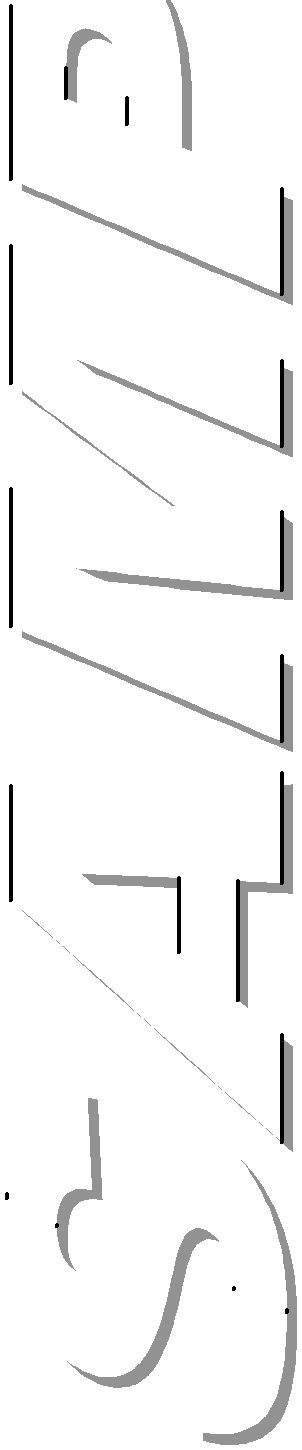 Interesting Facts:  I teach dance to 5-13 year olds; danced with the Disney characters in the ABC television special “Minnie's Magical Gathering”; modeled in the Frankie Girl Dance Costume Catalogue for the last three years; our family operates a dance studio in our home; I collect frogs of all types and shapes.  Ribbit—I love it.  I am the only girl with red hair of all my cousins, and I ran up the steps at our city’s public library like Rocky Balboa did in the movie!Marketing Plan: The best way to convince people to become involved in an organization is to provide them with evidence that the organization is successful in achieving its goals.  The Miss AnyState’s Outstanding Teen Program was created to give teens an avenue to develop their speaking skills and a forum to present their talents and viewpoints.  As Miss River Valley’s Outstanding Teen 2013, I would market the organization by making appearances and speaking at schools to demonstrate how the experience of being involved with the Miss America ’s Outstanding Teen Organization can help shape young women to become well-spoken, confident, and active in their communities.Legacy:  I want to be known as the River Valley’s Outstanding Teen who changed the way that people perceive teenagers.  Although teens do not always portray themselves in the proper light, I want the River Valley Area, the State of AnyState, my peers, and the Miss AnyState’s Outstanding Teen Organization to reflect on my year of service as a River Valley’s Outstanding Teen who proved that teenagers can make a huge difference in every community.Why I should be Miss River Valley’s Outstanding Teen 2013: I would be a good choice for River Valley’s Outstanding Teen because I possess the speaking skills, talent, confidence and poise that it takes to be a local titleholder. Also, I would love to have the opportunity to utilize the title of Miss River Valley’s Outstanding Teen to promote my platform of “Celebrating Inclusivity” throughout the River Valley and the state.Talent Request Form Miss Berks County Scholarship Organization Preliminary PageantOf the Miss Pennsylvania Scholarship Organization** Please Type ALL Information keeping in the page format. **CONTESTANT NAME: _____________________________________________________________Title(s) Competing For: ___________________________________________________________All talents must be in good taste.  If you have any questions about whether your talent is appropriate, please contact the local pageant before submitting your talent request.  If your talent is found not to be in good taste at the rehearsal, you will have to change your talent or you will not be permitted to participate in the pageant.  Decision as to whether a talent is in good or bad taste is at the sole discretion of the organizers of the local pageant you are competing in.“Regardless of talent performed, you may NOT have voices, instruments, or other noises that mimic the talent of the contestant.”  (Example: A vocalist may have background vocals with "oohs and aahs" or other background lyrics, but cannot have a tape with a voice singing the melody line for the contestant to sing along with. The same would be said for instrumentalists, dancers, and any other talent which could provide for an unfair advantage if a judge could not delineate from the talent on the track versus the live performance of the contestant.)"Talent is limited to NO longer than one minute 30 seconds (90 seconds total).In case of duplicate requests, the Talent Request Form received first will prevail.Props must actually be used in the talent and may not sit on stage as a visual prop.NAME:  _____________________________________________Type of Talent:  ______________________________________Music Title:  ____________________________________________________________________Composer/Artist:  _______________________________________________________________Props:  _________________________________________   Music Timed At:  ________________Microphone Needed (Circle):      Wireless Handheld                Wireless                   Handheld w/StandTalent Introduction: (A few Short Sentences)  _________________________________________________________________________________________________________________________________________________________________________________________________________________________________________________________________________________________________________________________________________________________Signature:  ________________________________________________________  CONTESTANT PROGRAM BOOK INFORMATIONDue: February 1, 2019Name:___________________________________________________________Age on February 16, 2019:__________________________________________High School, College, University and State:_________________________________________________________________Grade:___________________________________________________________Type of Talent:____________________________________________________Title of Talent:____________________________________________________Platform Summary Statement (One Sentence):____________________________________________________________________________________________________________________________________________________The Miss Berks County Scholarship Organization232 West Main StreetKutztown, Pennsylvania 19530December 9, 2018Greetings!The Miss Berks County scholarship competition for young women ages 17 to 25 and teens ages 12 to 17 is an official preliminary to Miss America, part of the largest scholarship provider for young women in the world. Through our pageant in Berks County, young women gain the opportunity to showcase their talents, advocate for their philanthropic platforms, and compete for scholarship dollars for college. The winners of our program will go on to compete for more scholarship dollars at the Miss Pennsylvania Pageant.On February 16, 2019 we will crown three winners:  Miss Berks County, Miss Greater Reading, and Miss Greater Reading’s Outstanding Teen at Oley Valley High School. As Co-Executive Directors of the Miss Berks County Scholarship Organization Committee, we are so grateful for ALL the support we receive! We thank you for your support in previous years and hope you will donate once again. Former Miss Berks County titleholders have used their academic scholarship dollars to complete bachelor’s degrees, master’s degrees, and law degrees. Current and former contestants are scholars and community leaders, and role models to many girls. Only with the help of sponsors like YOU can their educational and personal dreams come true.For the 2019 Scholarship Pageant, we request your generous support more than ever. Given the rising costs of college, our goal must be to increase our scholarship funds this year. Please know one thing: When you advertise your business in the program book, sponsor an award, write a check for the scholarship fund, or donate services, you help provide substantial cash awards and in-kind services to talented, intelligent, community-minded young women. Our sponsors will be recognized in our program book, on our website, on Facebook and during our exciting program. Please consider donating by February 1, 2019!Again, we appreciate your continued support and look forward to your donation and attendance at the 2019 Miss Berks County Scholarship Pageant on February 16, 2019.  If you have any questions, please contact Marilyn Baver at 610-683-5045 / MJBaver@hometownu.com; or Donna Schlouch at dmschlouch@aol.com.Thank you!Marilyn Baver & Donna SchlouchMBCSO, Co-Executive DirectorsThe Miss Berks County Scholarship Organization232 West Main StreetKutztown, Pennsylvania 19530Sponsorship Invitation_____Yes! I would like to make a Scholarship Contribution!_____ GOLD SPONSOR 	  $750+(Full Page Ad, 3 appearances at sponsor’s event, 4 Miss Berks County Pageant Tickets)_____ SILVER SPONSOR	  $500-749(Half Page Ad, 2 appearances, 2 Miss Berks County Pageant Tickets)_____ BRONZE SPONSOR	  $250-499            (Quarter Page Ad, 1 appearance, 2 Miss Berks County Pageant Tickets)_____ GENERAL SPONSOR    $1-249            (Listing in program book and public acknowledgement during pageant production)_____Yes! I would like to contribute an In- Kind Donation!Please describe donation (service or merchandise) and indicate its market value.DESCRIPTION: ______________________________________________________________ GOLD SPONSOR  	   $1,500 +(Full page ad, 2 appearances, 4 Berks County Pageant tickets)_____ SILVER SPONSOR	   $1,000-1,499(Full page ad, 2 appearances, 2 Berks County Pageant tickets)_____ BRONZE SPONSOR	   $500-999(Half page ad, 1 appearance, 1 Berks County Pageant ticket)_____ GENERAL SPONSOR     $400-499(Quarter page ad, 1 appearance)_____Yes! I would like to buy Advertisement Space in the pageant program book! Please mail your ad design with this form or e-mail it to MJBaver@hometownu.com._____ $200.00……..full page                     _____ $ 50.00……..1/8 page_____ $125.00……..1/2 page	          _____ $ 25.00……..business card_____ $ 75.00……..1/4 pageBUSINESS/ORGANIZATION: ____________________________________________________CONTACT PERSON: __________________________________________________(Name &Title)ADDRESS: _____________________________________________________________________E-MAIL:______________________________________  PHONE: ________________________Make Checks Payable to: Miss Berks County Scholarship OrganizationMail completed form and payment by February 1, 2019 to: Miss Berks County Scholarship Organization, 232 West Main St., Kutztown PA 19530Questions?  Contact Marilyn Baver or Donna Schlouch, Co-Executive Directors at missberkscounty@aol.comMiss Berks County Scholarship Organization’s Program Book Patron’s Ads
$10.00 Per Ad – Single line up to 75 characters with spaces1. ___________________________________________________2. ___________________________________________________3.___________________________________________________4.___________________________________________________5.___________________________________________________6.___________________________________________________7.___________________________________________________8.___________________________________________________9.___________________________________________________10.__________________________________________________11.__________________________________________________12.__________________________________________________13.__________________________________________________14.__________________________________________________15.__________________________________________________16.__________________________________________________17.__________________________________________________18.__________________________________________________19.__________________________________________________20.__________________________________________________Make Checks Payable to: Miss Berks County Scholarship OrganizationPatron Ads due by February 1, 2019